Российская ФедерацияДепартамент образованияБелгородской областиУправление образования администрации муниципального района  «Ровеньский район» Белгородской областиМуниципальное бюджетное общеобразовательное учреждение «Верхнесеребрянская средняя общеобразовательная школа Ровеньского района Белгородской области»309772, Белгородская область, Ровеньский район, село  Верхняя Серебрянка, ул. Центральная, 75№27   от     20.02.2021 г.Согласиена участие команды обучающих МБОУ «Верхнесеребрянская средняя общеобразовательная школа» в исторической  онлайн-игре «Богатырская сила Белгородской черты»Администрация муниципального бюджетного общеобразовательного учреждения  «Верхнесеребрянская средняя общеобразовательная школа Ровеньского района Белгородской области» дает согласие на участие в исторической  онлайн-игре «Богатырская сила Белгородской черты»  команды обучающихся общеобразовательного учреждения в следующем составе:1. Бурлуцкая Екатерина Васильевна, обучающаяся 6 класса 2. Бугаенко Даниил Игоревич, обучающийся 7 класса3. Бутов Артем Витальевич, обучающийся 7 класса4. Мотунов Андрей Леонидович, обучающийся 7 класса5. Махиня София Олеговна, обучающаяся 7 класса6. Украинская Карина Евгеньевна, обучающаяся 7 класса7. Шаповалова Анна Дмитриевна, обучающаяся 7 класса8. Агапова Анастасия Александровна, обучающаяся 8 класса9. Бражникова Елизавета Александровна, обучающаяся 8 класса10. Левченко Полина Константиновна, обучающийся 8 классаСогласие действует с даты подписания и до завершения  исторической  онлайн-игры «Богатырская сила Белгородской черты».  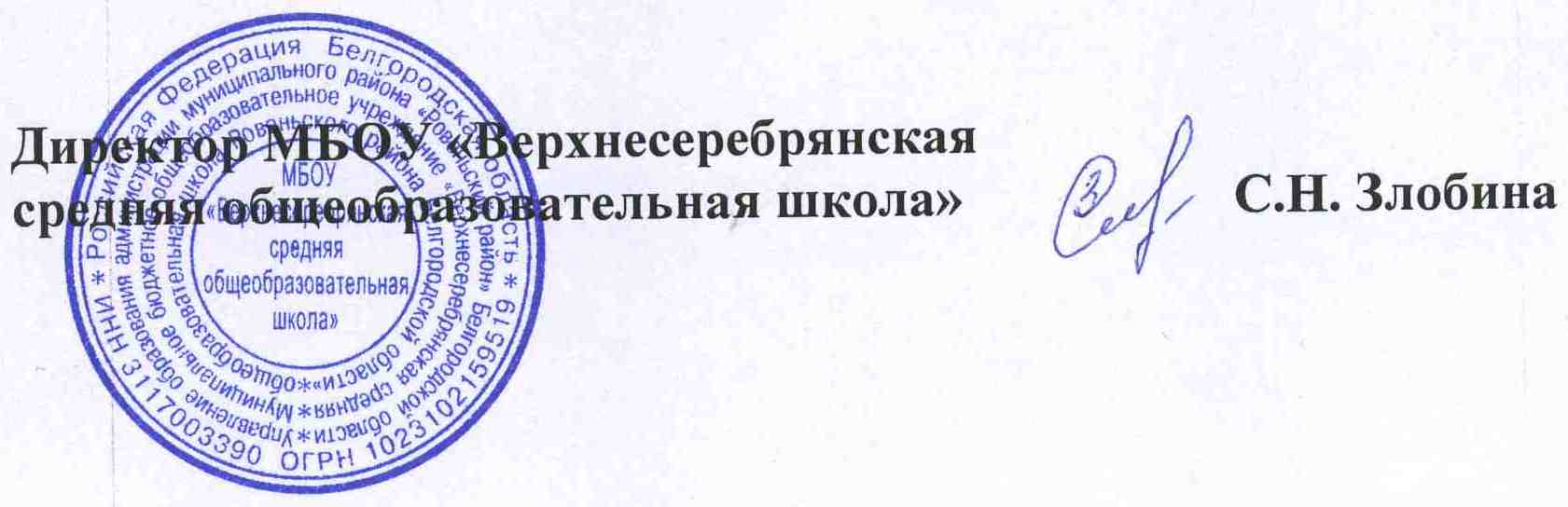 